CAMARA MUNICIPAL DE SANTA BRANCA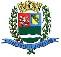 SECRETARIA DE FINANÇAS - CNPJ.01.958.948/0001-17PCA AJUDANTE BRAGA 108 CENTRO SANTA BRANCAData: 16/04/2018 13:59:19Transparência de Gestão Fiscal - LC 131 de 27 de maio 2009	Sistema CECAM (Página: 1 / 2)Empenho	Processo	CPF/CNPJ	Fornecedor	Descrição	Mod. Lic.	Licitação	Valor Empenhado	Valor Liquidado	Valor PagoMovimentação do dia 06 de Abril de 201801.00.00 - PODER LEGISLATIVO01.01.00 - CAMARA MUNICIPAL01.01.00 - CAMARA MUNICIPAL01.01.00.01.000 - Legislativa01.01.00.01.31 - Ação Legislativa01.01.00.01.31.0001 - MANUTENÇÃO DA CAMARA01.01.00.01.31.0001.2001 - MANUTENÇÃO DA CAMARA01.01.00.01.31.0001.2001.33903901 - ASSINATURAS DE PERIÓDICOS E ANUIDADES01.01.00.01.31.0001.2001.33903901.0111000 - GERALMODALIDADES DE LICITAÇÃOCONCURSOCONVITETOMADA DE PREÇOSCONCORRÊNCIADISPENSA DE LICITAÇÃOINEXIGÍVELPREGÃO PRESENCIALPREGÃO ELETRÔNICOOUTROS/NÃO APLICÁVELRDCCAMARA MUNICIPAL DE SANTA BRANCA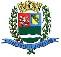 SECRETARIA DE FINANÇAS - CNPJ.01.958.948/0001-17PCA AJUDANTE BRAGA 108 CENTRO SANTA BRANCAData: 16/04/2018 13:59:19Transparência de Gestão Fiscal - LC 131 de 27 de maio 2009	Sistema CECAM (Página: 2 / 2)Empenho	Processo	CPF/CNPJ	Fornecedor	Descrição	Mod. Lic.	Licitação	Valor Empenhado	Valor Liquidado	Valor PagoSANTA BRANCA, 06 de Abril de 2018LUIS FERNANDO DA SILVA BARROSCRC SP-325493/O-3CONTADOR LEGISLATIVO830/0   011.412.985/0001-89356 - VALEBRAVO EDITORIAL S.A., RENOVACAO ASSINATURA DO JORNAL- O VALE- PARA O PERIODO DEDISPENSA D/00,000,00599,0028/03/2018 A 26/03/201901.01.00.01.31.0001.2001.33903905 - SERVIÇOS TÉCNICOS PROFISSIONAIS01.01.00.01.31.0001.2001.33903905.0111000 - GERAL10/0   000.626.646/0001-8934 - CECAM CONS ECON. CONT E ADM. MUN. S   , EMPENHO GLOBAL CONFORME ADITIVO DO CONTRATO 39/2014  REF 8CONVITE02/20140,000,006.603,32PARCELAS DE 2018 - SERVIÇO: SISTEMA INFORMATIZADO DAS ÁREAS CONTABIL,PATRIMONIO, ADM PESSOAL, PROCESSO LEGISLATIVO.01.01.00.01.31.0001.2001.33903997 - DESPESAS DE TELEPROCESSAMENTO01.01.00.01.31.0001.2001.33903997.0111000 - GERAL40/0   001.109.184/0004-38240 - UNIVERSO ONLINE S.A., ESTIMATIVA DE GASTOS COM SERVIÇO DE CAIXA DE E-MAIL PROFISSIONALDISPENSA D/00,000,0045,60350/0   009.617.942/0001-98486 - IDC TELECOM LTDA EPP, SERV INTERNET EMPRESARIAL FIBRA 50MB STB   - TELECOM CONF CONTRATODISPENSA D/00,000,00299,9059/2017SUBTOTAL------------------------------------------------------------------0,000,007.547,82TOTAL------------------------------------------------------------------0,000,007.547,82